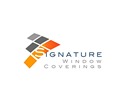 Customer Credit ApplicationCustomer Credit ApplicationCustomer Credit ApplicationCustomer Credit ApplicationCustomer Credit ApplicationCustomer Credit ApplicationCustomer Credit ApplicationCustomer Credit ApplicationCustomer Credit ApplicationCustomer Credit ApplicationCustomer Credit ApplicationBusiness Contact InformationBusiness Contact InformationBusiness Contact InformationBusiness Contact InformationBusiness Contact InformationBusiness Contact InformationBusiness Contact InformationBusiness Contact InformationBusiness Contact InformationBusiness Contact InformationBusiness Contact InformationCompany Legal Name:Company Legal Name:Company Legal Name:Company Legal Name:Company Legal Name:Company Legal Name:Company Legal Name:Company Legal Name:Company Legal Name:Company Legal Name:Company Legal Name:DBA(s), if any:DBA(s), if any:DBA(s), if any:DBA(s), if any:DBA(s), if any:DBA(s), if any:DBA(s), if any:DBA(s), if any:DBA(s), if any:DBA(s), if any:DBA(s), if any:If Division/Subsidiary, name of Parent Company:If Division/Subsidiary, name of Parent Company:Years in Business:                  Years in Business:                  Years in Business:                  Years in Business:                  Years in Business:                  Years in Business:                  State of Incorporation/License:State of Incorporation/License:State of Incorporation/License:State of Incorporation/License:State of Incorporation/License:Sole Proprietorship:             Partnership: Partnership: Partnership: Corporation:Corporation:Corporation:Other:Other:Other:BUSINESS AND CREDIT INFORMATIONBUSINESS AND CREDIT INFORMATIONBUSINESS AND CREDIT INFORMATIONBUSINESS AND CREDIT INFORMATIONBUSINESS AND CREDIT INFORMATIONBUSINESS AND CREDIT INFORMATIONBUSINESS AND CREDIT INFORMATIONBUSINESS AND CREDIT INFORMATIONBUSINESS AND CREDIT INFORMATIONBUSINESS AND CREDIT INFORMATIONBUSINESS AND CREDIT INFORMATIONPrimary Contact Name/Phone:                                            Primary Contact Name/Phone:                                            Primary Contact Name/Phone:                                            Primary Contact Name/Phone:                                            Primary Contact Name/Phone:                                            Primary Contact Name/Phone:                                            A/P Contact Phone:A/P Contact Phone:A/P Contact Phone:A/P Contact Phone:A/P Contact Phone:Primary Business Address:Primary Business Address:Primary Business Address:Primary Business Address:Primary Business Address:Years at Current Address:Years at Current Address:Years at Current Address:Years at Current Address:City:                                  City:                                  City:                                  State:                             State:                             State:                             State:                             State:                             Zip Code:Zip Code:Zip Code:Telephone:Telephone:Fax:Fax:Fax:E-mail:E-mail:E-mail:E-mail:E-mail:E-mail:AZ Transaction Privilege License:AZ Transaction Privilege License:AZ Transaction Privilege License:AZ Transaction Privilege License:AZ Transaction Privilege License:AZ Transaction Privilege License:AZ Transaction Privilege License:AZ Transaction Privilege License:AZ Transaction Privilege License:AZ Transaction Privilege License:AZ Transaction Privilege License:Bank Name:Bank Name:Bank Name:Bank Name:Bank Name:Bank Contact Name:Bank Contact Name:Bank Contact Name:Bank Contact Name:Bank Contact Name:Bank Contact Name:Bank Address:Bank Address:Bank Address:Bank Address:Bank Address:Phone:Phone:Phone:Phone:City:City:City:State:                                State:                                State:                                State:                                State:                                Zip Code:Zip Code:Zip Code:Type of account(s):Type of account(s):Account Number(s):Account Number(s):Account Number(s):Account Number(s):Account Number(s):Account Number(s):Account Number(s):Account Number(s):Account Number(s):BUSINESS/TRADE REFERENCESBUSINESS/TRADE REFERENCESBUSINESS/TRADE REFERENCESBUSINESS/TRADE REFERENCESBUSINESS/TRADE REFERENCESBUSINESS/TRADE REFERENCESBUSINESS/TRADE REFERENCESBUSINESS/TRADE REFERENCESBUSINESS/TRADE REFERENCESBUSINESS/TRADE REFERENCESBUSINESS/TRADE REFERENCESCompany name:Company name:Company name:Company name:Company name:Company name:Company name:Company name:Company name:Company name:Company name:Address: Address: Address: Address: Address: Address: Address: Address: Address: Address: Address: City:                             State:                                 Zip Code:City:                             State:                                 Zip Code:City:                             State:                                 Zip Code:City:                             State:                                 Zip Code:City:                             State:                                 Zip Code:City:                             State:                                 Zip Code:City:                             State:                                 Zip Code:City:                             State:                                 Zip Code:City:                             State:                                 Zip Code:City:                             State:                                 Zip Code:City:                             State:                                 Zip Code:Phone:                                     Email:                                  Type of Account:Phone:                                     Email:                                  Type of Account:Phone:                                     Email:                                  Type of Account:Phone:                                     Email:                                  Type of Account:Phone:                                     Email:                                  Type of Account:Phone:                                     Email:                                  Type of Account:Phone:                                     Email:                                  Type of Account:Phone:                                     Email:                                  Type of Account:Phone:                                     Email:                                  Type of Account:Phone:                                     Email:                                  Type of Account:Phone:                                     Email:                                  Type of Account:Company Name:Company Name:Company Name:Company Name:Company Name:Company Name:Company Name:Company Name:Company Name:Company Name:Company Name:Address:Address:Address:Address:Address:Address:Address:Address:Address:Address:Address:City:                         City:                         City:                         State:State:State:State:State:Zip Code:Zip Code:Zip Code:Phone:                                      Email:                                 Type of Account:Phone:                                      Email:                                 Type of Account:Phone:                                      Email:                                 Type of Account:Phone:                                      Email:                                 Type of Account:Phone:                                      Email:                                 Type of Account:Phone:                                      Email:                                 Type of Account:Phone:                                      Email:                                 Type of Account:Phone:                                      Email:                                 Type of Account:Phone:                                      Email:                                 Type of Account:Phone:                                      Email:                                 Type of Account:Phone:                                      Email:                                 Type of Account:Company Name:Company Name:Company Name:Company Name:Company Name:Company Name:Company Name:Company Name:Company Name:Company Name:Company Name:Address:Address:Address:Address:Address:Address:Address:Address:Address:Address:Address:City:City:State:State:State:Zip Code:Zip Code:Zip Code:Zip Code:Zip Code:Zip Code:Phone:Phone:Phone:Email:Email:Email:Email:Email:Type of Account:Type of Account:Type of Account:City:City:City:City:City:City:City:City:City:City:City:AGREEMENTAGREEMENTAGREEMENTAGREEMENTAGREEMENTAGREEMENTAGREEMENTAGREEMENTAGREEMENTAGREEMENTAGREEMENTApplicant hereby certifies that the information provided herein is true and accurate. For the purposes of establishing credit. Applicant hereby authorizes all creditors and financial institutions listed herein to release any and all relevant information to Signature Window Coverings, LLC. Authorization granted herein is inclusive of all sources of credit and/or confidential information deemed necessary by Signature Window Coverings to complete their credit investigation.Signature Window Coverings reserves the right to deny credit or withdraw credit at any time from Applicant, at Signature Window Coverings’ sole discretion.In the event of collection or legal action by Signature Window Coverings, LLC to collect unpaid balances, Applicant hereby agrees to pay all costs of collection, including reasonable attorney fees.Applicant hereby certifies that the information provided herein is true and accurate. For the purposes of establishing credit. Applicant hereby authorizes all creditors and financial institutions listed herein to release any and all relevant information to Signature Window Coverings, LLC. Authorization granted herein is inclusive of all sources of credit and/or confidential information deemed necessary by Signature Window Coverings to complete their credit investigation.Signature Window Coverings reserves the right to deny credit or withdraw credit at any time from Applicant, at Signature Window Coverings’ sole discretion.In the event of collection or legal action by Signature Window Coverings, LLC to collect unpaid balances, Applicant hereby agrees to pay all costs of collection, including reasonable attorney fees.Applicant hereby certifies that the information provided herein is true and accurate. For the purposes of establishing credit. Applicant hereby authorizes all creditors and financial institutions listed herein to release any and all relevant information to Signature Window Coverings, LLC. Authorization granted herein is inclusive of all sources of credit and/or confidential information deemed necessary by Signature Window Coverings to complete their credit investigation.Signature Window Coverings reserves the right to deny credit or withdraw credit at any time from Applicant, at Signature Window Coverings’ sole discretion.In the event of collection or legal action by Signature Window Coverings, LLC to collect unpaid balances, Applicant hereby agrees to pay all costs of collection, including reasonable attorney fees.Applicant hereby certifies that the information provided herein is true and accurate. For the purposes of establishing credit. Applicant hereby authorizes all creditors and financial institutions listed herein to release any and all relevant information to Signature Window Coverings, LLC. Authorization granted herein is inclusive of all sources of credit and/or confidential information deemed necessary by Signature Window Coverings to complete their credit investigation.Signature Window Coverings reserves the right to deny credit or withdraw credit at any time from Applicant, at Signature Window Coverings’ sole discretion.In the event of collection or legal action by Signature Window Coverings, LLC to collect unpaid balances, Applicant hereby agrees to pay all costs of collection, including reasonable attorney fees.Applicant hereby certifies that the information provided herein is true and accurate. For the purposes of establishing credit. Applicant hereby authorizes all creditors and financial institutions listed herein to release any and all relevant information to Signature Window Coverings, LLC. Authorization granted herein is inclusive of all sources of credit and/or confidential information deemed necessary by Signature Window Coverings to complete their credit investigation.Signature Window Coverings reserves the right to deny credit or withdraw credit at any time from Applicant, at Signature Window Coverings’ sole discretion.In the event of collection or legal action by Signature Window Coverings, LLC to collect unpaid balances, Applicant hereby agrees to pay all costs of collection, including reasonable attorney fees.Applicant hereby certifies that the information provided herein is true and accurate. For the purposes of establishing credit. Applicant hereby authorizes all creditors and financial institutions listed herein to release any and all relevant information to Signature Window Coverings, LLC. Authorization granted herein is inclusive of all sources of credit and/or confidential information deemed necessary by Signature Window Coverings to complete their credit investigation.Signature Window Coverings reserves the right to deny credit or withdraw credit at any time from Applicant, at Signature Window Coverings’ sole discretion.In the event of collection or legal action by Signature Window Coverings, LLC to collect unpaid balances, Applicant hereby agrees to pay all costs of collection, including reasonable attorney fees.Applicant hereby certifies that the information provided herein is true and accurate. For the purposes of establishing credit. Applicant hereby authorizes all creditors and financial institutions listed herein to release any and all relevant information to Signature Window Coverings, LLC. Authorization granted herein is inclusive of all sources of credit and/or confidential information deemed necessary by Signature Window Coverings to complete their credit investigation.Signature Window Coverings reserves the right to deny credit or withdraw credit at any time from Applicant, at Signature Window Coverings’ sole discretion.In the event of collection or legal action by Signature Window Coverings, LLC to collect unpaid balances, Applicant hereby agrees to pay all costs of collection, including reasonable attorney fees.Applicant hereby certifies that the information provided herein is true and accurate. For the purposes of establishing credit. Applicant hereby authorizes all creditors and financial institutions listed herein to release any and all relevant information to Signature Window Coverings, LLC. Authorization granted herein is inclusive of all sources of credit and/or confidential information deemed necessary by Signature Window Coverings to complete their credit investigation.Signature Window Coverings reserves the right to deny credit or withdraw credit at any time from Applicant, at Signature Window Coverings’ sole discretion.In the event of collection or legal action by Signature Window Coverings, LLC to collect unpaid balances, Applicant hereby agrees to pay all costs of collection, including reasonable attorney fees.Applicant hereby certifies that the information provided herein is true and accurate. For the purposes of establishing credit. Applicant hereby authorizes all creditors and financial institutions listed herein to release any and all relevant information to Signature Window Coverings, LLC. Authorization granted herein is inclusive of all sources of credit and/or confidential information deemed necessary by Signature Window Coverings to complete their credit investigation.Signature Window Coverings reserves the right to deny credit or withdraw credit at any time from Applicant, at Signature Window Coverings’ sole discretion.In the event of collection or legal action by Signature Window Coverings, LLC to collect unpaid balances, Applicant hereby agrees to pay all costs of collection, including reasonable attorney fees.Applicant hereby certifies that the information provided herein is true and accurate. For the purposes of establishing credit. Applicant hereby authorizes all creditors and financial institutions listed herein to release any and all relevant information to Signature Window Coverings, LLC. Authorization granted herein is inclusive of all sources of credit and/or confidential information deemed necessary by Signature Window Coverings to complete their credit investigation.Signature Window Coverings reserves the right to deny credit or withdraw credit at any time from Applicant, at Signature Window Coverings’ sole discretion.In the event of collection or legal action by Signature Window Coverings, LLC to collect unpaid balances, Applicant hereby agrees to pay all costs of collection, including reasonable attorney fees.Applicant hereby certifies that the information provided herein is true and accurate. For the purposes of establishing credit. Applicant hereby authorizes all creditors and financial institutions listed herein to release any and all relevant information to Signature Window Coverings, LLC. Authorization granted herein is inclusive of all sources of credit and/or confidential information deemed necessary by Signature Window Coverings to complete their credit investigation.Signature Window Coverings reserves the right to deny credit or withdraw credit at any time from Applicant, at Signature Window Coverings’ sole discretion.In the event of collection or legal action by Signature Window Coverings, LLC to collect unpaid balances, Applicant hereby agrees to pay all costs of collection, including reasonable attorney fees.SignaturesSignaturesSignaturesSignaturesSignaturesSignaturesSignaturesSignaturesSignaturesSignaturesSignaturesSignature:Signature:Signature:Signature:Signature:Title:Date:Title:Date:Title:Date:Title:Date:Title:Date:Title:Date: